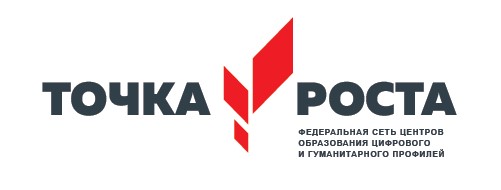 Приложение №2к приказу от 21.06.2019 г. № 168/2ПОЛОЖЕНИЕ о Центре образования цифрового и гуманитарного профилей «Точка роста»        1. Общие положения 1.1. Центр образования цифрового и гуманитарного профилей «Точка роста» (далее — Центр) создан в целях развития и реализации основных и дополнительных общеобразовательных программ цифрового, естественнонаучного и гуманитарного профилей. 1.2. Центр является структурным подразделением образовательной организации МБОУ «Гурбукинская СОШ1»  (далее — Учреждение) и не является отдельным юридическим лицом. 1.3. В своей деятельности Центр руководствуется Федеральным законом от 29 декабря 2012 г. № 273-ФЗ «Об образовании в Российской Федерации», другими нормативными документами Министерства просвещения Российской Федерации, иными нормативными правовыми актами Российской Федерации и, программой развития Центра на текущий год, планами работы,  утвержденными учредителем и настоящим Положением. 1.4. Центр в своей деятельности подчиняется директору Учреждения.        2. Цели, задачи, функции деятельности Центра2.1. Основными целями Центра являются:создание условий для внедрения на уровнях начального общего, основного общегои (или) среднего общего образования новых методов обучения и воспитания,образовательных технологий, обеспечивающих освоение обучающимися основных идополнительных общеобразовательных программ цифрового, естественнонаучного,технического и гуманитарного профилей, обновление содержания и совершенствованиеметодов обучения предметных областей «Технология», «Математика и информатика»,«Физическая культура и основы безопасности жизнедеятельности».2.2. Задачи Центра:2.2.1. обновление содержания преподавания основных общеобразовательныхпрограмм по предметным областям «Технология», «Математика и информатика»,«Физическая культура и основы безопасности жизнедеятельности» на обновленномучебном оборудовании;2.2.2. создание условий для реализации разноуровневых общеобразовательныхпрограмм дополнительного образования цифрового, естественнонаучного, технического игуманитарного профилей;2.2.3. создание целостной системы дополнительного образования в Центре,обеспеченной единством учебных и воспитательных требований, преемственностьюсодержания основного и дополнительного образования, а также единством методическихподходов;2.2.4. формирование социальной культуры, проектной деятельности, направленнойне только на расширение познавательных интересов школьников, но и на стимулированиеактивности, инициативы и исследовательской деятельности обучающихся;2.2.5. совершенствование и обновление форм организации основного идополнительного образования с использованием соответствующих современныхтехнологий;2.2.6. организация системы внеурочной деятельности в каникулярный период,разработка и реализация образовательных программ для пришкольных лагерей;2.2.7. информационное сопровождение деятельности Центра, развитиемедиаграмотности у обучающихся;2.2.8. организационно-содержательная деятельность, направленная на проведениеразличных мероприятий в Центре и подготовку к участию обучающихся Центра вмероприятиях муниципального, городского, республиканского и всероссийского уровня;2.2.9. создание и развитие общественного движения школьников на базе Центра,направленного на популяризацию различных направлений дополнительного образования,проектную, исследовательскую деятельность.2.2.10. развитие шахматного образования;2.2.11. обеспечение реализации мер по непрерывному развитию педагогических иуправленческих кадров, включая повышение квалификации и профессиональнуюпереподготовку сотрудников и педагогов Центра, реализующих основные идополнительные общеобразовательные программы цифрового, естественнонаучного,технического, гуманитарного и социокультурного профилей.2.3. Выполняя эти задачи, Центр является структурным подразделениемУчреждения, входит в состав региональной сети Центров образования цифрового игуманитарного профилей «Точка роста» и функционирует как:образовательный центр, реализующий основные и дополнительныеобщеобразовательные программы цифрового, естественнонаучного, технического,гуманитарного и социокультурного профилей, привлекая детей, обучающихся и ихродителей (законных представителей) к соответствующей деятельности в рамкахреализации этих программ;- выполняет функцию общественного пространства для развития общекультурныхкомпетенций, цифрового и шахматного образования, проектной деятельности, творческойсамореализации детей, педагогов, родительской общественности2.4. Центр сотрудничает с:- различными образовательными организациями в форме сетевого взаимодействия;- использует дистанционные формы реализации образовательных программ       3. Порядок управления Центром3.1. Создание и ликвидация Центра как структурного подразделенияобразовательной организации относятся к компетенции учредителя образовательнойорганизации по согласованию с Директором Учреждения.3.2. Директор Учреждения по согласованию с учредителем Учреждения назначаетраспорядительным актом руководителя Центра. Руководителем Центра может бытьназначен один из заместителей директора Учреждения в рамках исполняемых имдолжностных обязанностей либо по совместительству. Руководителем Центра такжеможет быть назначен педагог образовательной организации в соответствии со штатнымрасписанием либо по совместительству. Размер ставки и оплаты труда руководителяЦентра определяется директором Учреждения в соответствии и в пределах фонда оплатытруда.3.3. Руководитель Центра обязан:3.3.1. осуществлять оперативное руководство Центром;3.3.2. согласовывать программы развития, планы работ, отчеты и сметы расходовЦентра с директором Учреждения;3.3.3. представлять интересы Центра по доверенности в муниципальных,государственных органах региона, организациях для реализации целей и задач Центра;3.3.4. отчитываться перед директором Учреждения о результатах работы Центра;3.3.5. выполнять иные обязанности, предусмотренные законодательством, уставомУчреждения, должностной инструкцией и настоящим Положением.3.4. Руководитель Центра вправе:3.4.1. осуществлять подбор и расстановку кадров Центра, прием на работу которыхосуществляется приказом директора Учреждения;3.4.2. по согласованию с директором Учреждения организовывать учебновоспитательный процесс в Центре в соответствии с целями и задачами Центра иосуществлять контроль за его реализацией;3.4.3. осуществлять подготовку обучающихся к участию в конкурсах, олимпиадах,конференциях и иных мероприятиях по профилю направлений деятельности Центра;3.4.4. по согласованию с директором Учреждения осуществлять организацию ипроведение мероприятий по профилю направлений деятельности Центра;3.4.5. осуществлять иные права, относящиеся к деятельности Центра и непротиворечащие целям и видам деятельности образовательной организации, а такжезаконодательству Российской Федерации.Приложение № 3.к приказу от 21.06.2019г.  № ___                       Штатное расписание Центра «Точка роста»Категория персоналаПозиция (содержание деятельности)Управленческий персоналРуководительОсновной персонал (учебнаячасть)Педагог дополнительного образованияОсновной персонал (учебнаячасть)Педагог по шахматамОсновной персонал (учебнаячасть)Педагог по предмету «Технология»Основной персонал (учебнаячасть)Педагог по предмету «Информатика»Основной персонал (учебнаячасть)Педагог по предмету «Физическая культура иосновы безопасности жизнедеятельности»Основной персонал (учебнаячасть)